УТВЕРЖДАЮ: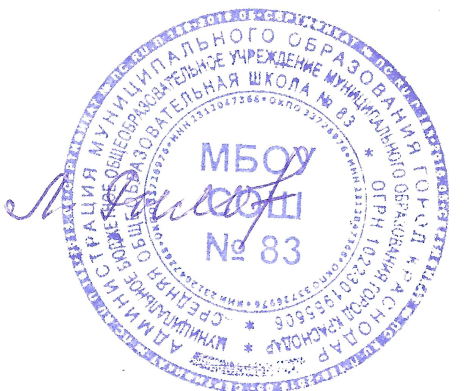 Директор МБОУ СОШ № 83_________________Л.В.Рылова01.09.2018План работы по профилактике негативных явлений в детской и подростковой среде№ п/п  МероприятияСрокиОтветственныеПроведение акций:« В нашей школе не курят!»«Красная лента»«Меняю сигарету на конфету»ноябрьдекабрьапрельПивадзе А.В.Расоян Ю.С.ШУСОрганизация психолого-педагогической помощи семьям и учащимся, состоящим на профилактических учётах.в течение годаБаландина Н.А.Белоус Н.А.Меркулова В.Н.Проведение месячника «Мы - за здоровый образ жизни!» ноябрь (по отдельному плану)Пивадзе А.В.Расоян Ю.С.Малышева О.Н.ШУСОрганизация тематических родительских лекториев по профилактике вредных привычек у детей и подростковв течение года Баландина Н.А. Меркулова В.Н.Белоус Н.А.Организация классных часов «Мы - за здоровый образ жизни!»1 раз в четверть и по необходимостиБаландина Н.А. Меркулова В.Н.Белоус Н.А.Классные руководители Проведение  анонимного социально-психологического тестирования школьников 7-11- классовсентябрьПивадзе А.В.Разработка и проведение конкурсов (рисунков, сочинений, стихов) по антинаркотической тематике среди учащихся «Мы голосуем за жизнь!» в течение годаРасоян Ю.С.Малышева О.Н.Баландина Н.А.Работа правового лектория «Мы выбираем жизнь!» (оформление стенда)в течение годаНикитюк Е.П.Расоян Ю.С.ШУСОрганизация лекториев врача-нарколога, специалиста по социальной работе ДПО №2 ГБУЗ НД МЗ КК, сверка состоящих на учёте в наркодиспансерев течение года (по отдельному плану)Пивадзе А.В.Создание методической копилки «Нарко -  Нет!»в течение года Баландина Н.А. Меркулова В.Н.Организация тематических выставок  в школьной библиотеке «Мир без наркотиков»1 раз в четверть Корсун И.В.Организация совместной работы с  библиотекой им. Н. Островского  в течение годаПивадзе А.В.Баландина Н.А.Участие в окружных  и городских этапах ВСИ «Зарница»по особому плану Сериков В.Н.Организация и проведение общешкольных спортивных соревнований в рамках проведения XI Векубанской  спартакиады по игровым видам спорта  «Спортивные надежды Кубани»по особому плануРуководитель клуба «Лидер»Рагулина Ю.М.учителя физической культурыШУСОрганизация занятости учащихся в кружках и секциях на базе школы и  учреждений  ДОв течение годаПивадзе А.В.ПДООрганизация занятости учащихся на каникулах в течение годаПивадзе А.В.ПДОТрудоустройство учащихся, достигших 14- летнего возраста совместно с ГКУ КК «Центром занятости населения города Краснодара» в рамках МВЦП «Об организации временной занятости несовершеннолетних граждан…»в течение года Пивадзе А.В.Матиосова Е.А.Организация совместной работы с  ГДК «Комсомольский" в течение годаПивадзе А.В.Баландина Н.А.Посещение театров, выставочных залов, музеев города в течение годаКлассные руководителиПроведение Дней здоровьясентябрьапрельПивадзе А.В.Учителя физической культуры Организация и проведение экологических экскурсий и походов (некатегорийных походов)сентябрьапрель- августБлаговещенская Е.П.Киселёва Л.А.Классные руководителиОрганизация и проведение туристических слётов сентябрьмай-августПивадзе А.В.Расоян Ю.С.Учителя физической культурыКлассные руководители 